Велиулла Медине Алиевна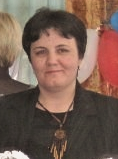 Место работы: Структурное подразделение МБОУ «Карьерновская средняя школа»  Сакского района Республики Крым – детский сад «Солнышко» села Карьерное Сакского района Республики КрымДолжность: музыкальный руководительСтаж работы: общий педагогический стаж 25 лет. В данной занимаемой должности - 15 летОбразование: высшее педагогическоеВ 2001 г. закончила Симферопольское педагогическое училище Крымского государственного индустриально-педагогического института по специальности «Дошкольное воспитание», присвоена квалификация воспитатель дошкольного учреждения.    В 2003 г. закончила Крымский государственный гуманитарный институт и получила базовое высшее образование по направлению подготовки  «Педагогическое образование», присвоена квалификация бакалавра учителя начальных классов, воспитатель дошкольного возраста.    В 2004 г. закончила Крымский государственный гуманитарный институт, получила полное высшее образование по специальности «Начальное обучение», присвоена квалификация учителя начальных классов, организатора начального обучения.    В 2018 г. закончила Негосударственное образовательное частное учреждение дополнительного профессионального образования «Краснодарский многопрофильный институт дополнительного образования» по программе дополнительного профессионального образования: «Музыкальный руководитель в дошкольном и школьном образовании в условиях реализации ФГОС».Сведения о курсах повышения квалификации:   - В 2013 году закончила курсы повышения квалификации музыкальных руководителей дошкольных и начальных учреждений в Крымском Республиканском институте постдипломного педагогического образования.(в объёме 144 часа).    - В 2018 году прошла обучение в Государственном бюджетном  образовательном учреждении дополнительного профессионального образования Республики Крым «Крымский республиканский институт постдипломного педагогического образования» по программе «Организация музыкальной деятельности дошкольников в соответствии с ФГОС ДО» в объёме 72 часа.   - В 2018 году прошла обучение в Государственном бюджетном образовательном учреждении дополнительного профессионального образования Республики Крым «Крымский республиканский институт постдипломного педагогического образования» по программе «Основы применения информационно-коммуникационных технологий в профессиональной деятельности педагога» в объёме 20 часов.   - В 2023 году закончила курсы повышения квалификации музыкальных руководителей дошкольных и начальных учреждений в «Крымском Республиканском институте постдипломного педагогического образования» по программе: «Формирование и развитие профессиональной компетентности музыкального руководителя дошкольной образовательной организации» в объёме 72 часа.   - В 2023 году прошла обучение в Государственном бюджетном образовательном учреждении дополнительного профессионального образования Республики Крым «Крымский республиканский институт постдипломного педагогического образования» по программе «Основы применения информационно-коммуникационных технологий в профессиональной деятельности педагога» в объёме 20 часов.Специальность: музыкальный руководительПортфолио (Вставить файл!)Визитная карточка (Вставить файл!)Мои профессиональные достижения(Вставить отсканированные документы из Папки «Мои профессиональные достижения» в представленном ниже порядке!)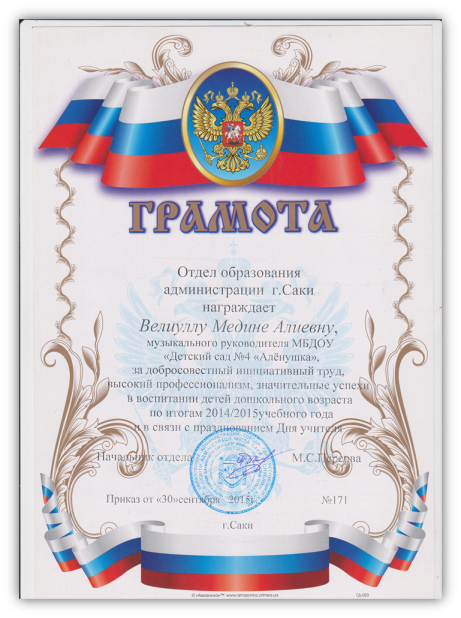 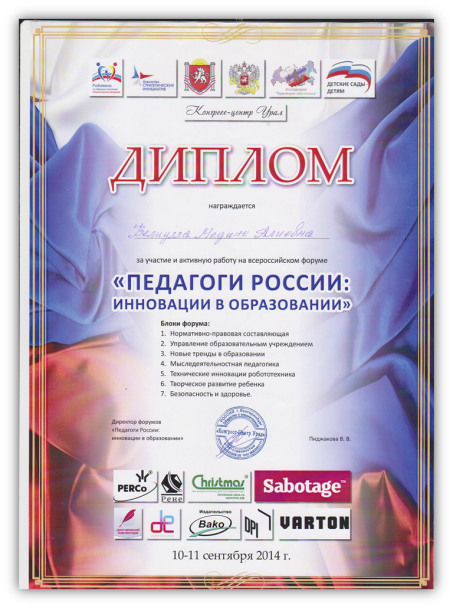 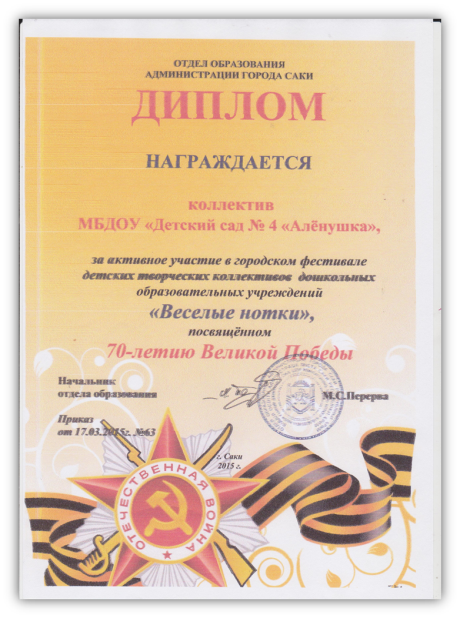 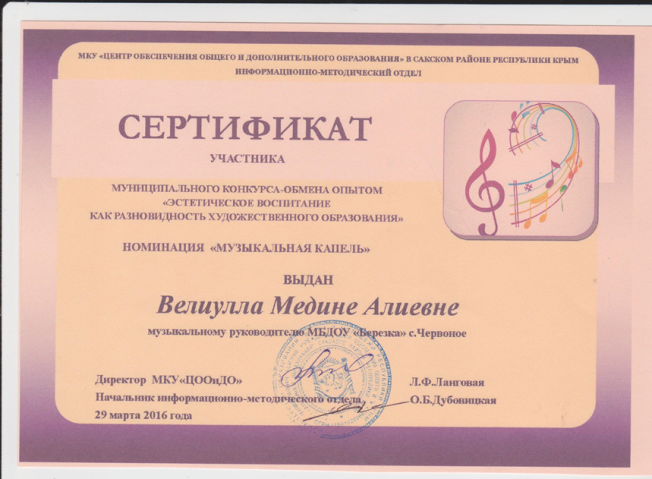 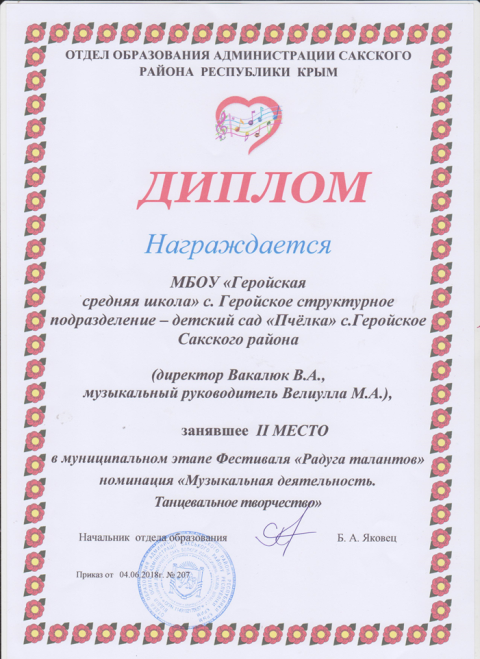 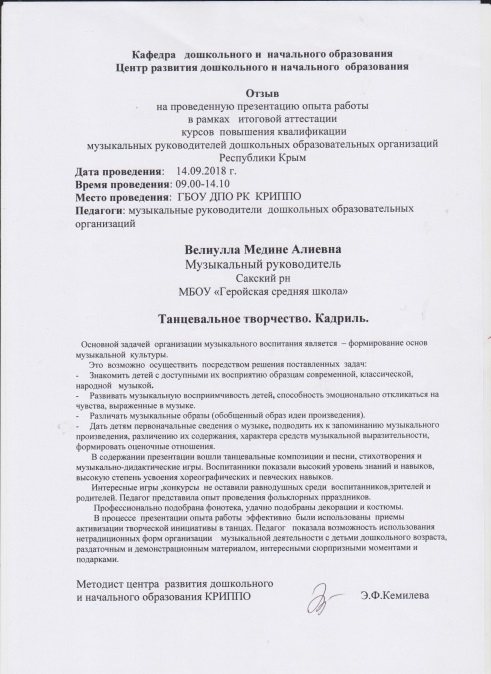 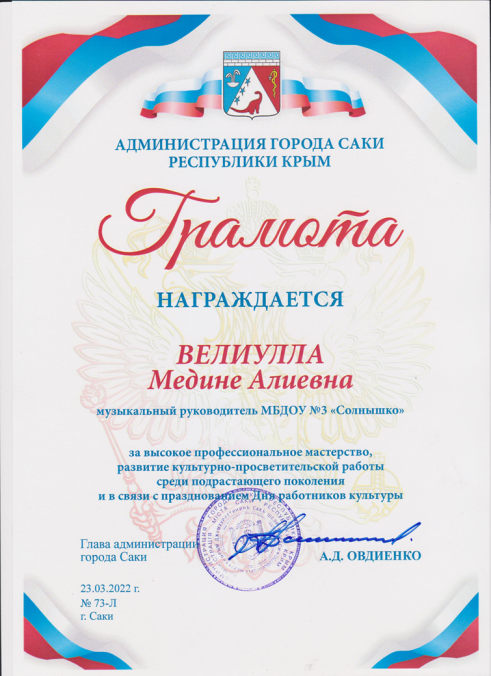 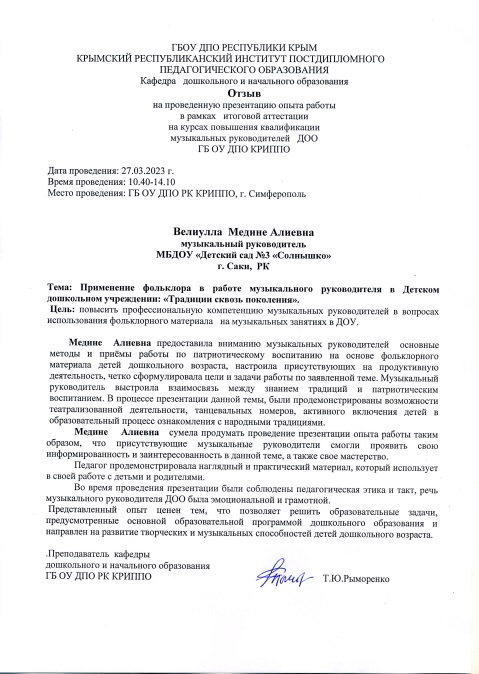 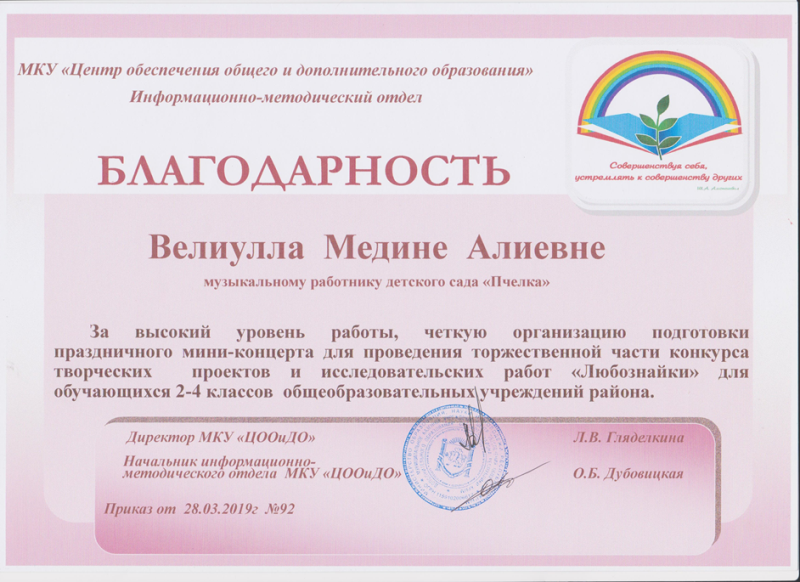 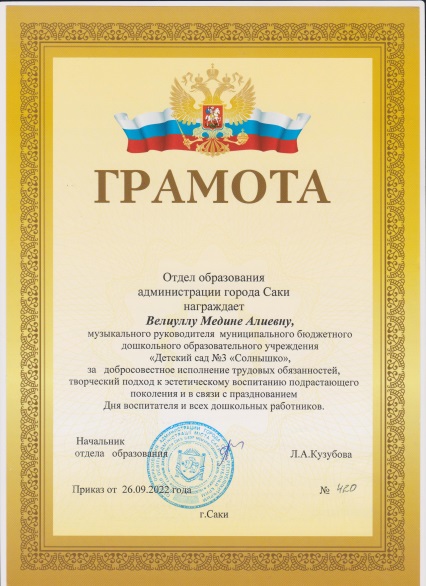 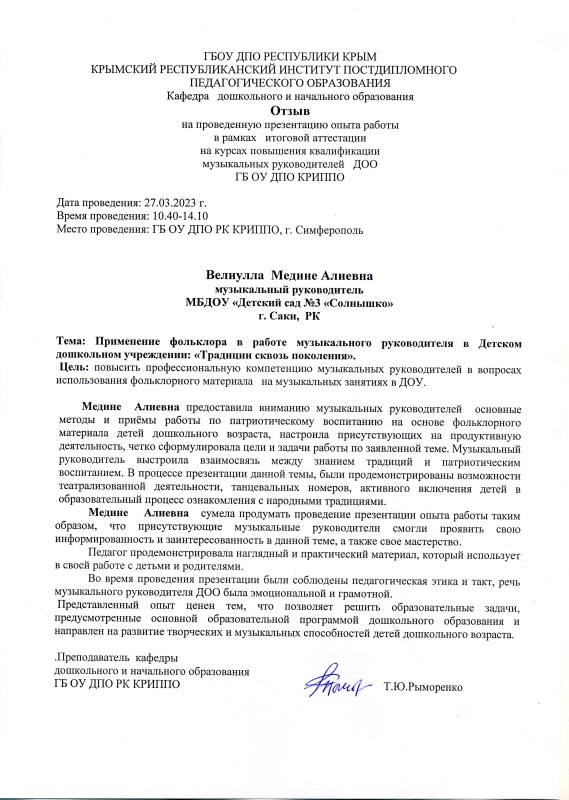 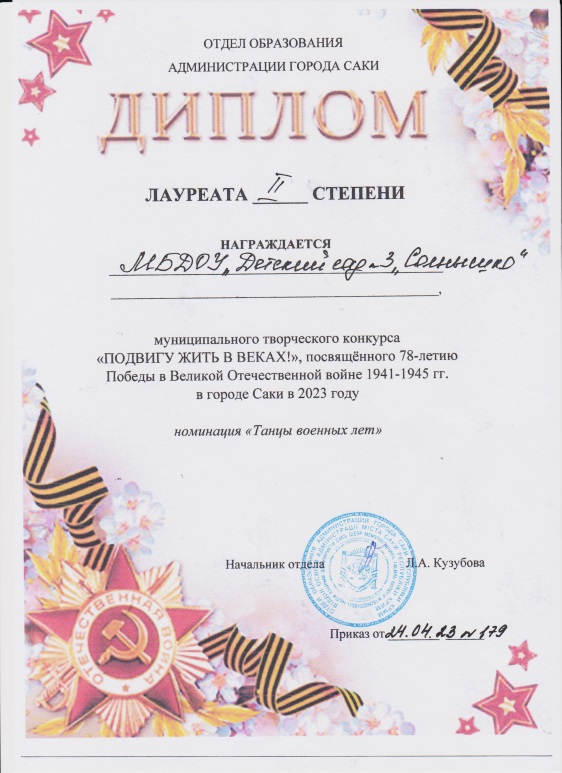 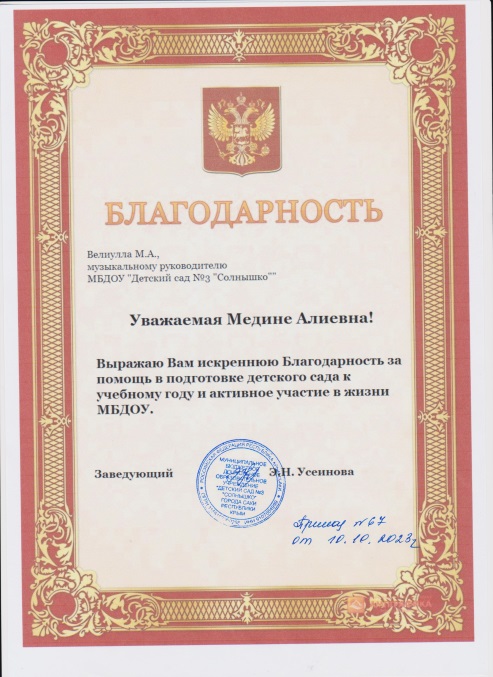 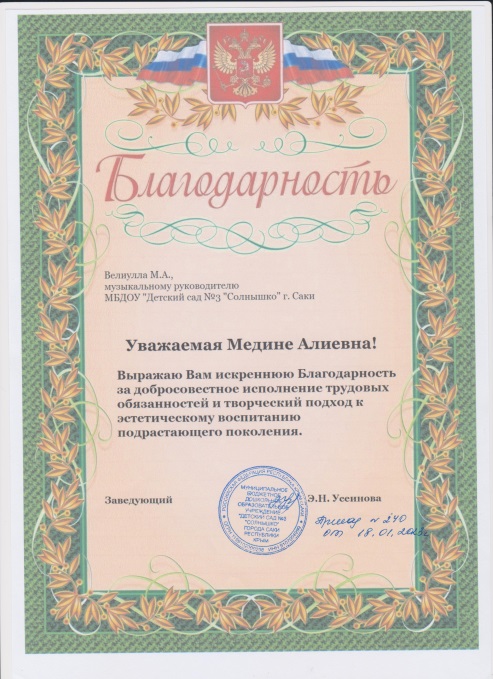 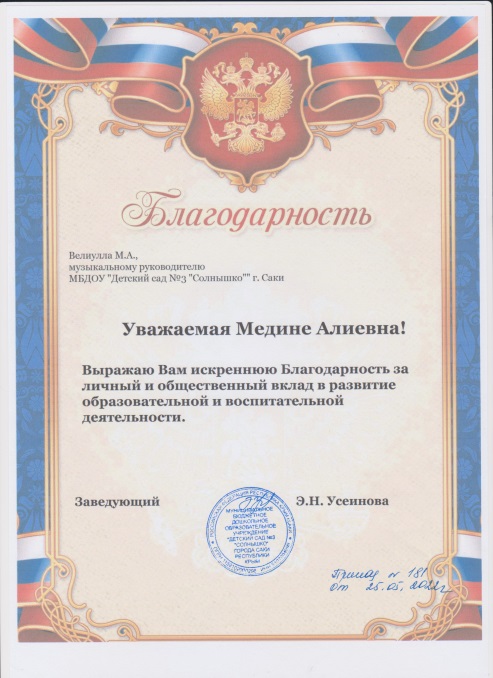 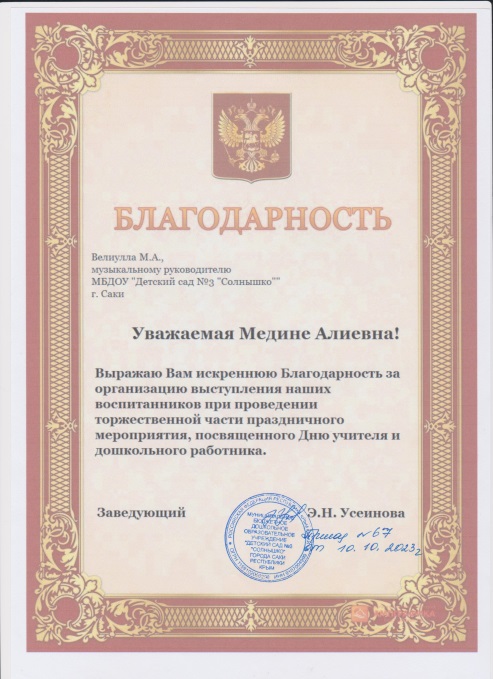 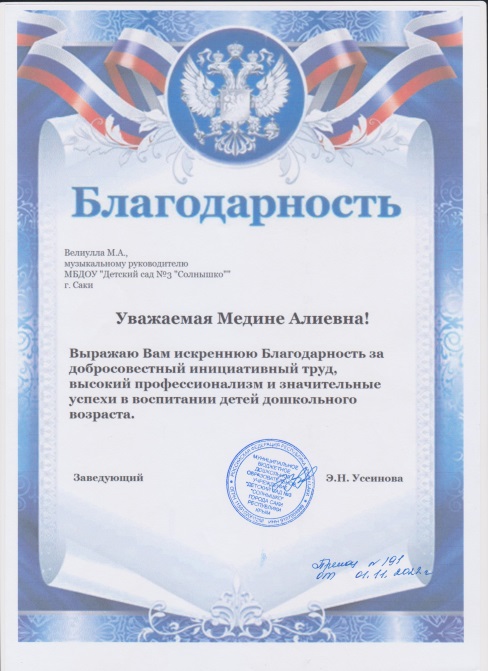 Имею следующие награды:     - Диплом «Педагоги России: Инновации в образовании» за участие и активную работу на всероссийском форуме 10-11 сентября 2014 г.;     - Грамота отдела Образования администрации г.Саки за добросовестный инициативный труд, высокий профессионализм, значительные успехи в воспитании детей дошкольного возраста по итогам 2014-2015 учебного года;     -Диплом отдела образования администрации за активное участие в городском фестивале детских творческих коллективов дошкольных образовательных учреждений «Весёлые нотки» посвящённом 70-ти летию Великой Победы, 2015 г.;     - Сертификат участника муниципального конкурса-обмена опытом «Эстетическое воспитание, как разновидность художественного образования» Номинация «Музыкальная капель», 2016 г.;     - Диплом, второе место в муниципальном этапе Фестиваля «Радуга талантов» композиция «Музыкальная деятельность. Танцевальное творчество», 2018 г.;     - Отзыв методиста центра развития дошкольного и начального образования КРИППО, на проведённую презентацию опыта работы в рамках итоговой аттестации курсов повышения квалификации музыкальных руководителей дошкольных образовательных организаций Республики Крым, 2018 г.     - Благодарность МКУ «Центра обеспечения общего и дополнительного образования» Информационно-методического отдела за высокий уровень работы, четкую организацию подготовки праздничного мини-концерта для проведения торжественной части конкурса творческих проектов и исследовательских работ «Любознайки» для обучающихся вторых-четвертых классов общеобразовательных учреждений района. Приказ от 28.03.2019 г. №92    - Грамота Администрации г. Саки Республики Крым за высокое профессиональное мастерство, развитие культурно-просветительской работы среди подрастающего поколения. Приказ от 23.03.2022 г. №73-Л     - Отзыв преподавателя кафедры дошкольного и начального образования ГБ ОУ ДПО РК КРИППО, на проведённую презентацию опыта работы в рамках итоговой аттестации курсов повышения квалификации музыкальных руководителей дошкольных образовательных организаций Республики Крым, 2023 г.     - Грамота отдела образования Администрации города Саки за добросовестное  исполнение трудовых обязанностей, творческий подход к эстетическому  воспитанию подрастающего поколения и в связи с празднованием Дня  воспитателя и всех дошкольных работников. Выдана начальником отдела  образования Л.А. Кузубовой. Приказ от 26.09.2022 г. №420     - Благодарность за добросовестный инициативный труд, высокий  профессионализм и значительные успехи в воспитании детей дошкольного  возраста. Выдана заведующим МБДОУ «Детский сад №3 «Солнышко»» Э.Н.  Усеиновой. Приказ от 01.11.2022 г. №191     - Благодарность за личный и общественный вклад в развитие  образовательной и воспитательной деятельности. Выдана заведующим  МБДОУ «Детский сад №3 «Солнышко»» Э.Н. Усеиновой. Приказ от 25.05.2022 г. №181     - Диплом лауреата второй степени муниципального творческого конкурса «Подвигу	жить	в веках!», посвященного	78-летию	Победы	в	Великой Отечественной войне	1941-1945 гг.  в городе Саки в  2023 году в номинации «Танцы военных лет». Выдан начальником отдела образования Л.А. Кузубовой.  Приказ от 24.04.2023 г. №179    - Благодарность за добросовестное исполнение трудовых обязанностей,  творческий подход к эстетическому воспитанию подрастающего поколения.  Выдана заведующим МБДОУ «Детский сад №3 «Солнышко»» Э.Н. Усеиновой.  Приказ от 18.01.2023 г. №270:     - Благодарность за организацию выступления наших воспитанников при  проведении торжественной части праздничного мероприятия, посвященного  Дню учителя и дошкольного работника. Выдана заведующим МБДОУ «Детский  сад №3 «Солнышко»» Э.Н. Усеиновой. Приказ от 10.10.2023 г. №67     - Отзыв преподавателя кафедры дошкольного и начального образования ГБ  ОУ ДПО РК КРИППО на проведённую презентацию опыта работы в рамках  итоговой аттестации курсов повышения квалификации музыкальных  руководителей дошкольных образовательных организаций Республики Крым,  2023 г.     - Благодарность за помощь в подготовке детского сада к учебному году и активное участие в жизни МБДОУ. Выдана заведующим МБДОУ «Детский сад №3 «Солнышко»» Э.Н. Усеиновой. Приказ от 10.10.2023 г. №67Моя личная страница: https://nsportal.ru/veliulla-medine-alievnaТема по самообразованию: «Развитие хореографических навыков у детей дошкольного возраста».Цель: Привить интерес дошкольникам к хореографическому искусству, посредством танца.Задачи:Образовательные:
-научить детей свободному естественному, и выразительному движению в разных жанрах танца.Развивающие:
-развивать координацию, гибкость, пластичность, выразительность и точность движений.Воспитательные:
-воспитывать у детей интерес к занятиям хореографии путём создания положительного эмоционального настроя. Современные образовательные технологии в моей деятельностиВладею современными педагогическими технологиями и методиками:     - Здоровье сберегающие технологии (Н.Смирнов);     - Здоровье сберегающие технологии (Са-Фи-Дансе);     - При использовании здоровье сберегающих технологий, обращаюсь к программе Е. и С. Железновых «Музыка с мамой». Это: «Пальчиковые игры»,  «Игры для здоровья», «Аэробика для малышей», «Игровая гимнастика». Так же обращаюсь к программе М. Ю. Картушиной «Логоритмическое лото»;     - При использовании технологии развивающего обучения, обращаюсь к программе «Музыкальные шедевры» О. П. Радыновой. 1 тема: музыка выражает настроение, чувства, характер людей; 2тема: песня, танец, марш; 3 тема: музыка рассказывает о животных и птицах; 4 тема: природа и музыка; 5 тема: сказка в музыке; 6 тема: музыкальные инструменты и игрушки;     - Игровая технология, программа С.И. Мерзляковой «Волшебный мир театра»;     - Информационно-коммуникативные технологии (Матюх В.);     - «Технология интегрированного занятия в ДОУ» Сажина С.Д.;     - Личностно-ориентированные технологии программы «Элементарное музицирование Т.Э.Тютюниковой; «Танцевальная ритмика для детей» Суворовой Т.И.; «Ритмическая мозаика» Бурениной А.И.Методическая копилка музыкального руководителя